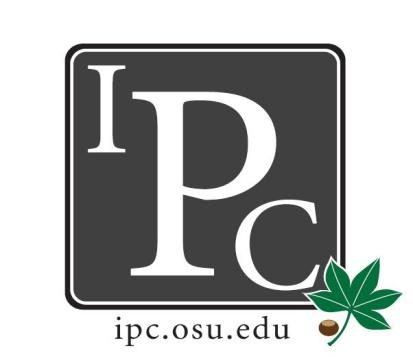 IPC Executive Committee, Justices, Senators President: 	Sara Adelman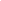 Vice President: 	Kristin Zabrecky Secretary: 	Sarah GartnerChief of Staff: 	Peter Yu  Speakers: PILF ResolutionMaddie Rettig and Max Schmidt $500 for annual auctionFor public law internships for studentsFund 11 fellows total (10 $4,00 total, 1 part time $2,000)Mostly attended by law students and faculty, but expand audience Propose spending goes towards food and facilities, IPC banner, invite all professional studentsPass 28 yes, 1 abstainSHINE (Somali Health Initiative for Nutrition Education) Field Trip ResolutionAaron KoenigContact Shine.osumc@gmail.comCan add Flyer, event is February 25th At least one other person to fill panelist from another school President Update:		Sara Adelman Transitions in LeadershipStart reaching out now Governmental AffairsNecessary role in the governmental affairs of OSU Do research, able to go to meetingsBe the VOICE of IPC for these government policies President sitting as chair Committee until 2020 and then dissolve if unnecessary Time commitment? Once a month or so DACA Liaison - Bo Marshall, marshall.572@osu.edu, 614-688-8492Official DACA liaison. Get this distributed to student life deans to get to whole student bodyTax Bill UpdatesNone of the scary stuff was included! IPD ResolutionMental Health  Come directly to Sara if any needs aren’t being met for mental healthVice President Update: 		Kristin Zabrecky BudgetSecretary Update: 		Sarah GartnerAttendanceNew Law SenatorIPC Senator Social… new date? March 24th Blue Jackets Night - March 22nd → Nicole?Chief of Staff Update: 		Peter Yu   Committees that need filledUniversity Senate Fiscal Committee: Tuesdays 1-3 p.m.Council on Distance Education, Libraries, and Information Technology (DELIT): January 23 (Tuesday), 10:00 – 11:30, 204 Thompson Library; February 28 (Wednesday), 10:30 – 12:00, 150 Thompson Library; March 27 (Tuesday), 10:00 – 11:30, 204 Thompson Library; April 24 (Tuesday), 10:00 – 11:30, 150 Thompson Library; May 23 (Wednesday), 10:30 – 11:30, 150 Thompson Library.​Strategic Programming Grant committee: Wednesdays at 2:30 p.m. 1-2 hours long. The meetings will be concluded in 3 months.Committee UpdatesParking Advisory Council (Lauren)Tuesday February 13th from 3-5P, Bricker Hall NEED attendee Student Legal Services Advisory Board (Olivia)​Richard Spencer legality of that Expanding to the space next door → expand immigration Will it increase the fee? Athletic Council (Kristin)Award two students scholastic Achievement Football seating? Trustee Selection Committee (Sara, Kristin, Sarah)Board of Trustees for OSUMet a couple times, working through applications, interviewees will get an email here soon.Will interview in February, then send 5 to go to Governor for them to chooseAlumni Distinguished Award CommitteeOne Dentistry and Medicine faculty in it!Chief Justice Update: 		Carolyn Chakuroff PDF checks March 9th application will be due Checks still rolling outReview Constitution AmendmentsLook at Carolyn’s notes100% yes approvedSocial Chair Update: 		Olivia GrieszmerSocials for this yearLucky’s on February 23rd Roller Skating April 13th Service Chair Update: 		TaLeitha Varner Community Day UpdatesWaiver for kidsVolleyball EventFebruary 6th at Woodland’s HPS Chair Update: 		Jordan VajdaHPS updatesNeed final numbers 5 days in advanceOutreach Chair Update: 		 Matt HamrickDonut Day February 12th-16th … maybe first New senator jackets in if you haven’t picked them upNew Business?Adjourn